Вашар – Мајстори, мајстори               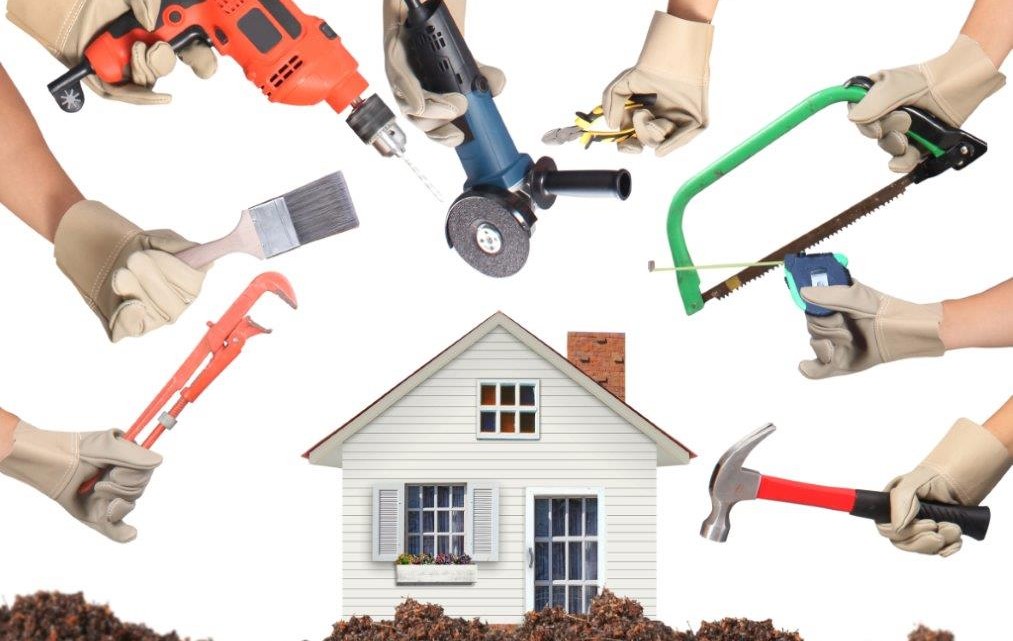 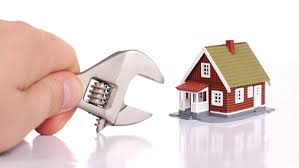 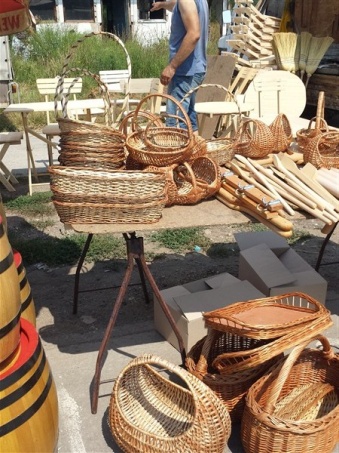 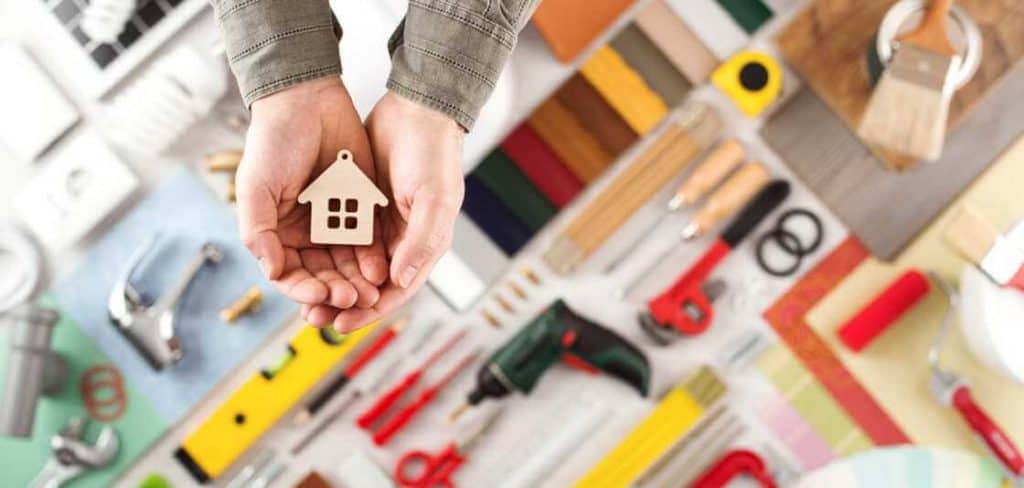 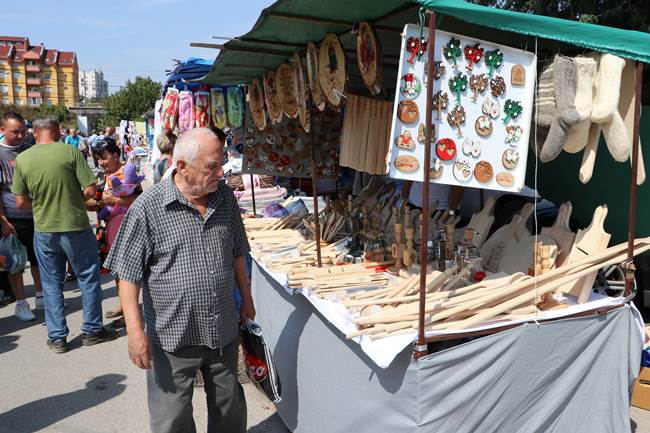 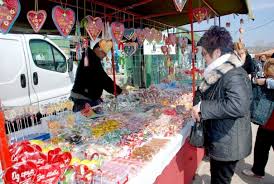 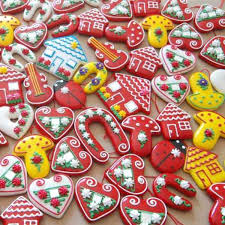 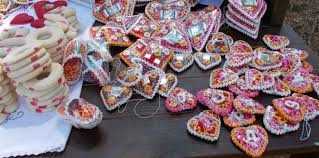 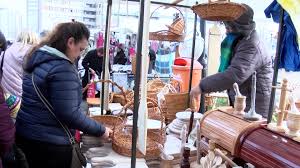 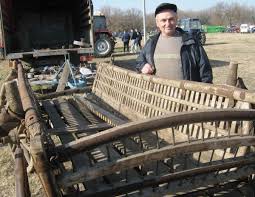 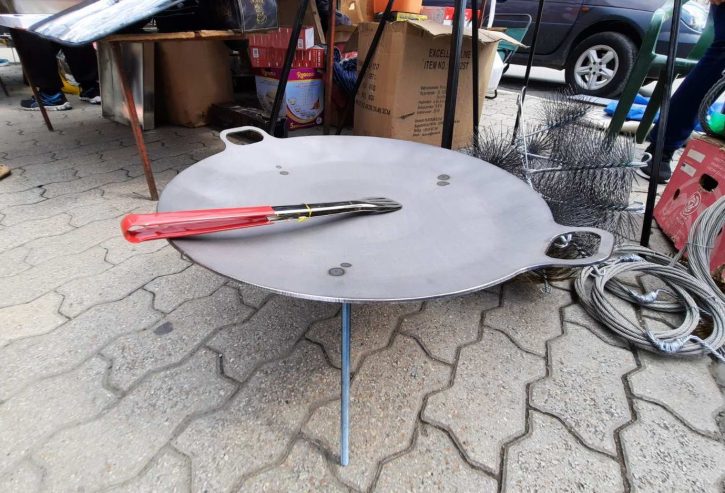 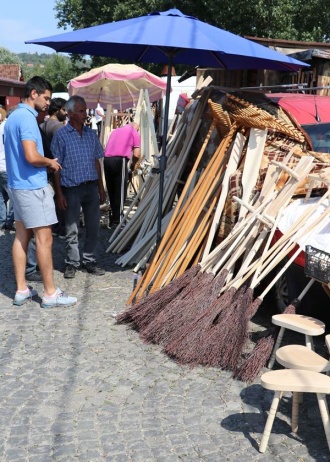 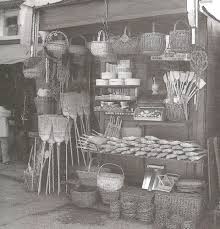 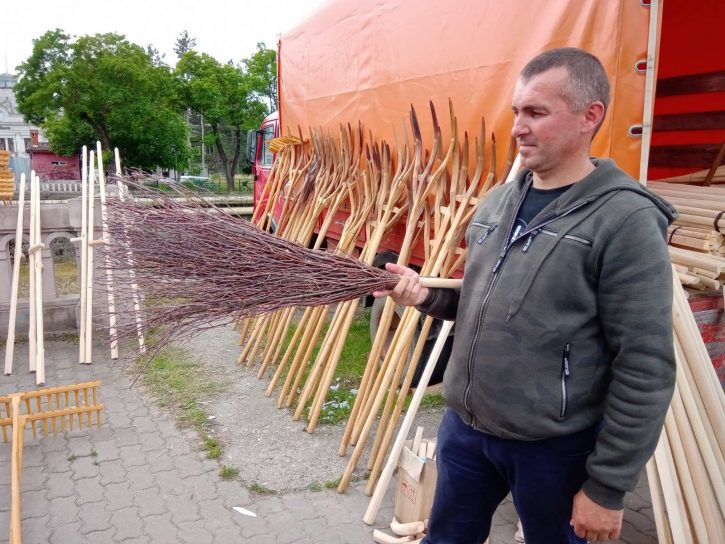 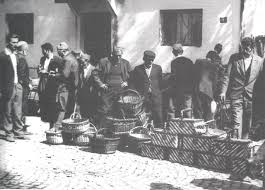 